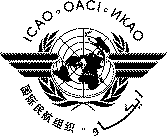 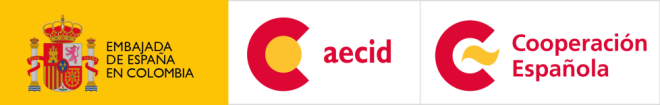 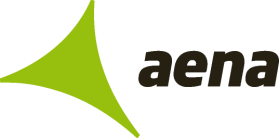 CONVOCATORIA PARA ACTIVIDADES FORMATIVAS 
DE LOS CENTROS DE FORMACIÓN DE LA COOPERACIÓN ESPAÑOLANOMBRE DE LA ACTIVIDADSEMINARIO – TALLER SOBRE PLANIFICACIÓN DE INFRAESTRUCTURAS AEROPORTUARIAS – PLANES DIRECTORESFECHA DE INICIO Y FINALIZACIÓNDel 28 de noviembre a 2 de diciembre de 2016CENTRO DE FORMACIÓNCartagena de Indias (Colombia)OBJETIVOSDifundir metodología para la planificación y actualización del desarrollo de las infraestructuras de transporte (aéreo, aunque equiparable a otros modos de transporte), estimación y prognosis de variables de tráfico y actividad en función de modelos económicos y análisis de las diferentes interrelaciones con el entorno y exposición de propuestas para su mejora.Contribuir a la puesta en marcha de reformas normativas o procedimentales que ayuden a establecer un marco estable para el desarrollo ordenado y sostenible de infraestructuras aeroportuarias.Transmitir la idea de que la planificación aeroportuaria es una necesidad y el primer paso para tener infraestructuras aeroportuarias acordes con la demanda real y respetuosa con el medio ambiente.INSTITUCIÓN/ES ORGANIZADORA/SAeropuertos Españoles y Navegación Aérea (Aena)Organización de la Aviación Civil Internacional (OACI)Unidad Administrativa Especial de la Aeronáutica Civil de ColombiaAgencia Española de Cooperación Internacional para el Desarrollo ( AECID)ÁMBITO GEOGRÁFICOAmérica Latina y CaribePERFIL DE PARTICIPANTESProfesionales (personal técnico – ingeniería o áreas financiera / jurídica -, cargos intermedios, semi-directivo o directivo) vinculados, preferentemente con estabilidad, a autoridades de aviación civil, agencias y operadores aeroportuarios, entes supervisores de concesiones aeroportuarias, gestores de aeropuertos de entidades locales, instituciones directamente relacionadas con la planificación, la gestión y el desarrollo aeroportuario y con el desarrollo de su entorno, así como otras administraciones / ministerios e instituciones implicadas en la planificación y desarrollo a medio y largo plazo de grandes infraestructuras de transporte.CRITERIOS DE SELECCIÓNCurrículo vitae (trayectoria profesional y vinculación directa con el objeto de la actividad), paridad género, máxima distribución por países priorizando aquellos menos desarrollados y vínculo con instituciones públicasPROGRAMAHORAS LECTIVAS36 horasFINANCIACIÓNLa AECID financia alojamiento y manutención de 20 participantes latinoamericanos.  Los gastos de boletos de avión corren por cuenta de cada participante o por su institución.FECHA LÍMITE PRESENTACIÓN SOLICITUDES18 de Octubre de 2016POSTULACIÓN Y SOLICITUD DE PARTICIPACIÓN-ON LINE-Las solicitudes deben cumplimentarse on line a través de la página Web: www.aecidcf.org.co y en la página principal en el campo Convocatorias abiertas acceder a la información sobre el curso, en la parte inferior de la pantalla aparece la palabra INSCRIBIRSE, al hacer clic en ella le re-direccionará al formulario de inscripción en línea que debe diligenciar completo.Enviar Currículo Vitae y aval firmado y sellado de la Institución proponente, reflejando la importancia que para esa Institución tiene la acción formativa a:  jlllorente@aena.es